ПРАКТИЧЕСКАЯ РАБОТА №5.Составление схемы выпрямителя переменного токаДанная практическая  работа относится к типовым задачам по расчету выпрямителей переменного тока, собранных на полупроводниковых диодах. Подобные схемы выпрямителей находят сейчас применение в различных электронных устройствах и приборах. При решении задачи следует помнить, что основными параметрами полупроводниковых диодов являются допустимый ток Iдоп, на который рассчитан данный диод, и величина обратного напряжения Uобр, которое выдерживает диод без пробоя в непроводящий период.Обычно при составлении реальной схемы выпрямителя задаются величиной мощности потребителя Pd,( Вт), получающего питание от данного выпрямителя, и выпрямленным напряжением Ud,(В), при котором работает потребитель постоянного тока. Отсюда нетрудно определить ток потребителя Id=Pd/Ud. Cравнивая ток потребителя с допустимым током диода (Iдоп), выбирают диоды для схемы выпрямителя. Следует учесть, что для однополупериодного выпрямителя ток через диод равен току потребителя, т. е. надо соблюдать условие Iдоп ≥ Id. Для двухполупериодной и мостовой схем выпрямления ток через диод равен половине тока потребителя, т. е. следует соблюдать условие Iдоп ≥ 0,5Id . Для трехфазного выпрямителя ток через диод составляет треть тока потребителя, следовательно, необходимо,чтобы Iдоп ≥ 0.33 Id (A).Величина напряжения, действующая на диод в непроводящий период UОБР, также зависит от той схемы выпрямления, которая применяется в конкретном случае. Так, для однополупериодного и двухполупериодного выпрямителей UОБР = πUd=3,l4Ud, для мостового выпрямителя UОБР=πUd / 2=1,57Ud, а для трехфазного однополупериодного выпрямителя UОБР=2,lUd.,для трехфазного мостового для диодов, работающих в качестве вентилей , складывается самый легкий режим работы, а обратное напряжение на вентиле составляет UОБР=2,lUd.   При выборе диода, следовательно, должно быть выполнено условие Uoбp..доп ≥UОБР..Пример 1. Составить схему мостового выпрямителя, использовав один из четырех промышленных диодов: Д218, Д222, КД202Н, Д215Б. Мощность потребителя Рd=300 Вт, напряжение потребителя Ud=200 В.Решение 1. Выписываем из табл. 53 параметры указанных диодов2. Определяем ток потребителяId=Pd/Ud=300/200=1,5 A.3. Определяем напряжение, действующее на диод в непроводящий период для мостовой схемы выпрямителя:Uoбp =UB = l,57Ud= 1,57∙200=314 В.4. Выбираем диод из условия Iдоп >0,5Id> 0,5 ∙1,5 > 0,75 А; Uoбp.доп > Uoбp.>314 В. Этим условиям удовлетворяет диод КД202Н:Iдоп = 1,0 > 0,75 А; Uобр == 500 > 314 В.Диоды Д218 и Д222 удовлетворяют только напряжению, так как 1000 и 600 больше 314 В, но не подходят по допустимому току, так как 0,1 и 0,4 меньше 0,75 А.     Диод Д215Б, наоборот, подходит по допустимому току, так как 2>0,75 А, но не подходит по обратному напряжению, так как 200<314 В. ( Для удобства в работе удобно отмечать знаком (+), кода диод подходит по условиям работы и, знаком (-) – Когда диод не подходит.5. Составляем схему мостового выпрямителя на рис. 1. В этой схеме каждый из диодов имеет параметры диода КД202Н: Iдоп = 1,0 А, Uoбp = 500 В.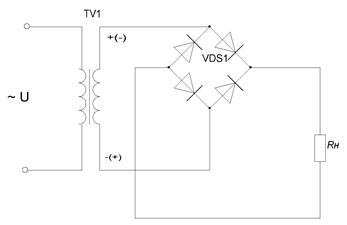 Рисунок 1.Пример 2. Для питания постоянным током потребителя мощностью Pd=250 Вт при напряжении Ud=100 В необходимо собрать схему двухполупериодного выпрямителя, использовав стандартные диоды типа Д243Б.Решение. 1. Выписываем из таблицы паспортных данных параметры диода Д242Б: Iдоп = 2 A, (+) Uo6p.доп=200 В.(-)2. Определяем ток потребителяId = Pd/Ud = 250/100 = 2,5 А.3. Определяем напряжение, действующее на диод в непроводящий период:Uo6p =UB = 3,14Ud = 3,14∙100 = 314 В.4. Проверяем диод по параметрам Iдоп и Uобр - Для данной схемы диод должен удовлетворять условиям Uо6p> Uo6p, Iдоп>0,5Id . В данном случае первое условие не соблюдается, так как 200<314 В, т. е. Uo6p<Ub. Второе условие выполняется, так как 0,5Id=0,5х2,5 =1,25<2 A.5. Составляем схему выпрямителя. Для того чтобы выполнить условие Uобр>Ub, необходимо два диода соединить последовательно, тогда Uобр = 200∙2 = 400>314 В. Полная схема выпрямителя приведена на рис.2.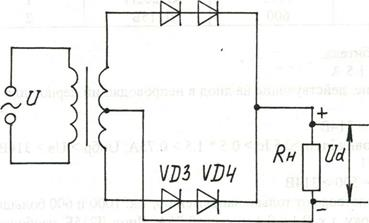 Рисунок 2.Пример 3. Для питания постоянным током потребителя мощностью Pd=300 Вт при напряжении Ud=20 В необходимо собрать схему однополупериодного выпрямителя, использовав имеющиеся стандартные диоды Д242А.Решение. 1. Выписываем из табл. 53 параметры диода: Iдоп = 10 A, Uo6p.доп =100B.(+)2. Определяем ток потребителя: Iдоп ≥ Id= Pd / Ud =300 / 20 =15 (A)=IB(-)3. Определяем напряжение, действующее на диод в непроводящий период:Uo6p =Ub = 3,14 Ud = 3,14.20 = 63 В.4. Проверяем диод по параметрам Iдоп и Uобр . Для данной схемы диод должен удовлетворять условиям Uобр.доп ≥ Ub, Iдоп ≥ IdВ данном случае второе условие не соблюдается, так как 10<15А, т. е. Iдоп < Id Первое условие выполняется, так как 100>63 В.5. Составляем схему выпрямителя. Для того чтобы выполнить условие Iдоп > Id, надо два диода соединить параллельно, тогда Iдоп = 2∙10 = 20 А, 20>15 А.Полная схема выпрямителя приведена на рис. 3. 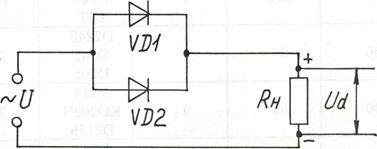 Рисунок 3.Пример 4. Для составления схемы трехфазного выпрямителя на трех диодах заданы диоды Д243. Выпрямитель должен питать потребитель с Ud=150 В. Определить допустимую мощность потребителя и пояснить порядок составления схемы выпрямителя.Решение. 1. Выписываем из таблицы паспортных данных параметры диода: Iдоп = 5А,(+)   Uобр.доп. = 200 В.(--)2. Определяем допустимую мощность потребителя. Для трехфазного выпрямителя              Pd= 3Iдоп х Ud = 3х5х150=2250 ВтСледовательно, для данного выпрямителя Pd ≤ 2250 Вт.3. Определяем напряжение, действующее на диод в непроводящий период:Uобр =Ub = 2,1 Ud= 2,1∙150 = 315 В.4.Составляем схему выпрямителя. Проверяем диод по условию Uo6p.доп≥Ub. В данном случае это условие не выполняется, так как 200<315 В. Для выполнения этого условия необходимо в каждом плече два диода соединить последовательно, тогда    Uобр = 200∙2= 400 В; 400>315 В.Полная схема выпрямителя приведена на рис4. 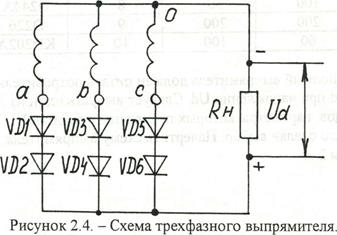 Рисунок 4. Задача №1 варианты 1—10. Однополупериодный выпрямитель должен питать потребитель постоянным током. Мощность потребителя Pd при напряжении Ud. Следует выбрать один из трех типов полупроводниковых диодов, параметры которых приведены в таблице 1.11, для схемы выпрямителя и пояснить, на основании чего сделан выбор. Начертить схему выпрямителя. Данные для своего варианта взять из таблицы 1.1. Задача №2 варианты 11—20. Составить схему мостового выпрямителя, использовав стандартные диоды, параметры которых приведены в таблице паспортных данных диодов. Определить допустимую мощность потребителя, если величина выпрямленного напряжения Ud. Данные для своего варианта взять из ниже приведенной таблицы вариантов. Пояснить, на основании чего сделан выбор схемы выпрямителя.Таблица 1.2Задача №3 варианты 21—30. Двухполупериодный выпрямитель должен питать потребитель постоянным током. Мощность потребителя Pd при напряжении Ud. Следует рассмотреть варианты на каждом из трех типов полупроводниковых диодов, параметры которых приведены в таблице паспортных данных диодов, для схемы выпрямителя и пояснить, на основании чего сделан выбор. Начертить схему выпрямителя. Данные для своего варианта взять из нижеприведенной таблицы.Таблица 1.3Задача №4 варианты 31—40. Составить схему двухполупериодного выпрямителя, использовав стандартные диоды, параметры которых приведены в таблице паспортных данных диодов. Мощность потребителя Pd при напряжении питания Ud . Пояснить порядок составления схемы для диодов с данными параметрами. Данные для своего варианта взять из нижеприведенной таблицы.Таблица 1.4Задача №5 –варианты 1-10. Составить схему трехфазного выпрямителя на трех диодах, использовав стандартные диоды, параметры которых приведены в таблице. Мощность потребителя Pd при напряжении питания Ud. Пояснить порядок составления схемы для диодов с данными параметрами. Данные для своего варианта взять из таблицы 1.5Задача №6- Варианты 11-20. Трехфазный выпрямитель, собранный на трех диодах, должен питать потребитель постоянным током. Мощность потребителя Pd при напряжении Ud. Следует выбрать один из трех типов полупроводниковых диодов, параметры которых приведены в таблице 1.11, для схемы выпрямителя и пояснить на основании чего сделан выбор. Начертить схему выпрямителя. Данные для своего варианта взять из таблицы 1.10.Справочные материалыТаблица 1.7Тип диодаIдоп, АUoбp.доп ВТип диодаIдоп, АUoбp.доп, ВД218 Д222    0,1 _ 0,4 --    1000+   600+  КД202Н Д215Б       1+       2+  500+ 200_  Таблица 1.1.Номер вариантаТип диодаUd. ВНомер вариантаТип диодаUd. В11Д214А Д244Б Д215Б Д242Б Д2248016Д232 Д215 Д233Б Д7Г Д2П  30012Д214А Д244Б Д215Б Д242Б Д2245017Д232 Д215 Д233Б Д7Г Д2П  10013Д214А Д244Б Д215Б Д242Б Д22411018Д232 Д215 Д233Б Д7Г Д2П  20014Д214А Д244Б Д215Б Д242Б Д2245019Д232 Д215 Д233Б Д7Г Д2П  20015Д214А Д244Б Д215Б Д242Б Д2244020Д232 Д215 Д233Б Д7Г Д2П  250Номер вариантаТип диодаPd, ВтUd ВНомер вариантаТип диодаPd, ВтUd В21Д243А Д226 Д231Б 4008026Д244Б Д214Д243Б 1502022Д224А Д242 ДЗОЗ2003027Д218 Д22Г Д214А305023КД202Н Д243Д214А Д224 Д214Б Д302 Д215А Д231 Д234Б3006028Д302 Д205 Д244Б 504024КД202Н Д243Д214А Д224 Д214Б Д302 Д215А Д231 Д234Б702029Д242А Д222 Д215Б1505025КД202Н Д243Д214А Д224 Д214Б Д302 Д215А Д231 Д234Б80012030Д7Г Д217 Д242Б20150Номер вариантаТип диодаPd, ВтUd ВНомер вариантаТип диодаPd, ВтUd В31Д207А Д242Б Д222 206036Д209 Д3053010032Д214А Д242Б ДЗОЗ1803037Д232 КД202А1502033КД207 Д222 Д214А Д222 Д214А Д30З Д214А Д207 Д242Б24018038Д305 Д226А 100020034КД207 Д222 Д214А Д222 Д214А Д30З Д214А Д207 Д242Б4008039Д209 КД202 1201535КД207 Д222 Д214А Д222 Д214А Д30З Д214А Д207 Д242Б8005040 Д232 Д226А80150Таблица 1.5Таблица 1.6Таблица 1.6Номер вариантаТип диодаТип диодаPd, ВтUd, ВНомер вариантаТип диодаPd, ВтUd, В11D224  D207 D214БD224  D207 D214Б903016D305 D302 D2221004012D215A D243Б D218D215A D243Б D21810040017D243А D233Б D21760020013D244А D7Г D210D244А D7Г D210608018КD202А D215Б D20515015014D232 КD202Н D222D232 КD202Н D22290015019D231Б D242А D2214008015D304  D244 D226D304  D244 D2262004020D242 D226А D224А50020Тип диода .Iдоп,АUo6p, ВТип диодаIдоп,АUo6p, ВD7Г0.3200D2170.1800D2050.4400D2180.11000D2070.1200D2210.4400D2090.1400D2220.4600D2100.1500D224550D2110.1600D224A1050D2145100D224Б250D214A10100D2260.3400D214Б2100D226A0.3300D2155200D23110300D215A10200D231Б5300D215Б2200D23210400D23310500D232Б5400D233Б5500D244550D234Б5600D244A1050D2425100D244Б250D242A10100D3021200D242Б2100D3033150D2435200D3043100D243A10200D305650D243Б2200KD202A350KD202H1500